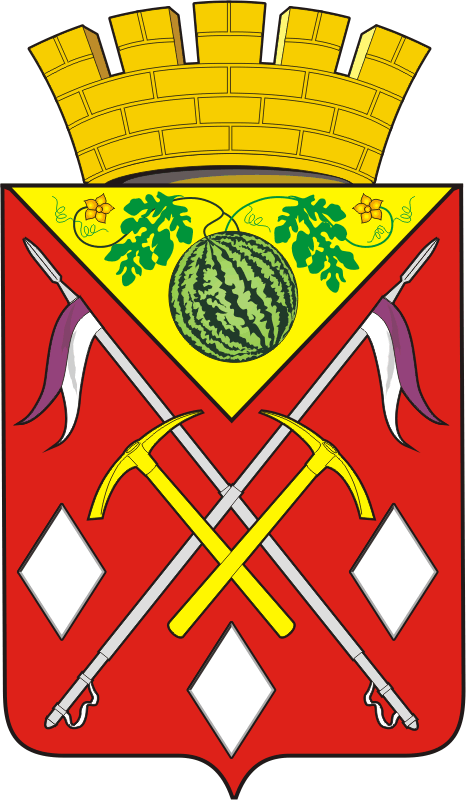 СОВЕТ ДЕПУТАТОВ МУНИЦИПАЛЬНОГО ОБРАЗОВАНИЯСОЛЬ-ИЛЕЦКИЙ ГОРОДСКОЙ ОКРУГОРЕНБУРГСКОЙ ОБЛАСТИ 36 заседание         	                                               	                           II созыв30.08.2023  		                                                                            г. Соль-ИлецкРЕШЕНИЕ № 286О внесении изменений в Порядок размещения на официальном сайте администрации муниципального образования Соль-Илецкий городской округ в информационно-телекоммуникационной сети «Интернет» и предоставления для опубликования средствам массовой информации сведений о доходах, расходах, об имуществе и обязательствах имущественного характера, представленных лицами, замещающими муниципальные должности, утвержденному решением Совета депутатов от 18.10.2017 № 620На основании части 4.2 статьи 12.1 Федеральный закон от 25.12.2008 N 273-ФЗ «О противодействии коррупции», Совет депутатов решил:1. Внести в Порядок размещения на официальном сайте администрации муниципального образования Соль-Илецкий городской округ в информационно-телекоммуникационной сети «Интернет» и предоставления для опубликования средствам массовой информации сведений о доходах, расходах, об имуществе и обязательствах имущественного характера, представленных лицами, замещающими муниципальные должности, утвержденный решением Совета депутатов от 18.10.2017 № 620 (далее –Порядок), следующие изменения:1) в пункте 1 Порядка слова «депутатами Совета депутатов муниципального образования Соль-Илецкий городской округ Оренбургской области (далее – Совет депутатов),»  исключить;2) в пункте 5 Порядка слова «представленных депутатами - аппаратом Совета депутатов,»  исключить;3) в пункте 8 Порядка слова «аппарат Совета депутатов,»  исключить;4) в пункте 9 Порядка слова «аппарата Совета депутатов,»  исключить.2. Контроль за исполнением решения возложить на постоянную мандатную комиссию Совета депутатов.3. Настоящее решение вступает в силу после его официального опубликования (обнародования).Разослано: депутатам Совета депутатов  Соль-Илецкого городского округа -  20 экз., администрация Соль-Илецкого городского   округа – 1 экз., Контрольно-счетная палата – 1 экз.; прокуратура Соль-Илецкого района - 1 экз.; в дело - 1 экз.Председатель Совета депутатов муниципального образования Соль-Илецкий городской округ_________________ Н.А. КузьминГлавамуниципального образования Соль-Илецкий городской округ_________________ В.И. Дубровин